Transition University of St Andrews: Volunteer Task DescriptionPosition:	 	Sustainable Transport Publicity & Media InternAims:		To increase awareness of various Transition Sustainable Transport initiatives, including Bike Pool, Go St Andrews and E-Car Club. Main Tasks:	To produce publicity materials (e.g. social media posts, blogs, fliers, video) for the promotion of sustainable travel initiatives.Time commitment:  2 hours per weekTimes of day: 	FlexibleBase:		Transition University of St Andrews, Woodburn Place.Skills needs:			1.  Organisational skills			2.  Marketing skills	3. Reliability 	4. Communication skillsBenefits to Volunteer:			1.  Work experience (See attached Skills Map)		2.  Marketing and communication experience		3. Event management skills	4.  A Transition University of St Andrews volunteer pack      5. Compatible with the Saltire Awards scheme for volunteers aged             12-25.For further information email transition@st-andrews.ac.uk or call 01334 464000.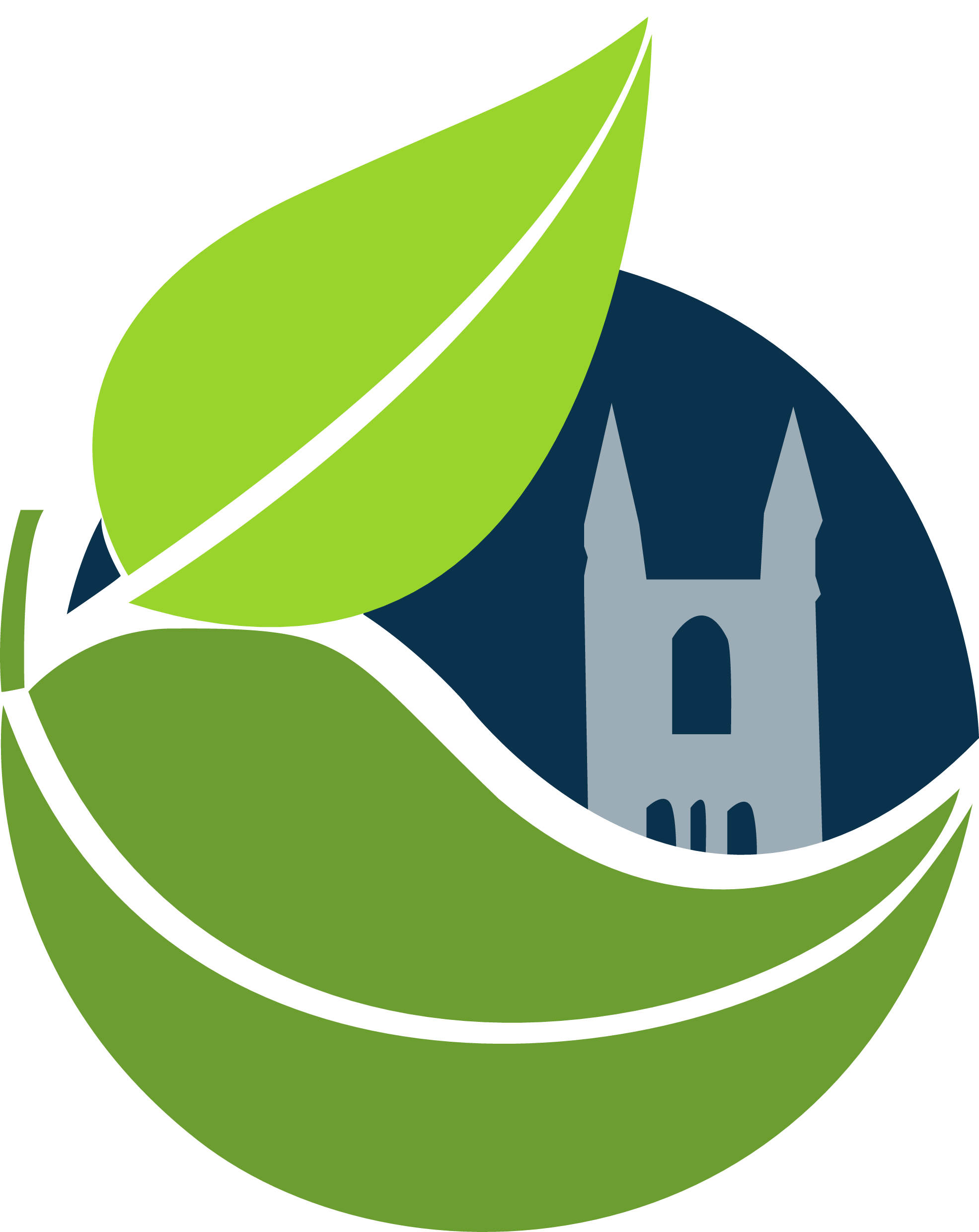 Transition University of St Andrews: Environmental Skills MapPosition:	Sustainable Transport Publicity & Media InternAt Transition University of St Andrews we are keen to ensure that our volunteers receive maximum benefit for their time spent on assisting with our projects. As a consequence, we try to ensure our volunteer positions enhance the skill set of the participants. We have teamed up with The Institute of Environmental Management and Assessment and the Careers Centre to match our positions with the environmental skills set required for those wishing to work in the environment profession. The table below outlines which training opportunities we think this position offers.  Transition University of St Andrews: Benefit to the OrganisationPosition:	Sustainable Transport Publicity & Media InternAt Transition University of St Andrews we recognise that our volunteers like to know how they are contributing to the work of our organisation. Most of our volunteers will contribute to many aspects of Transition, however, we have identified this role as being particularly complementary with our Sustainable Transport Projects (see http://www.gostandrews.org/) Through our Sustainable Transport projects we aim to help people understand the ecological footprint of their transport choices and to access sustainable alternatives. This volunteer position is also linked to our Skills Share Project which tries to encourage knowledge exchange within the community. We think our Sustainable Transport initiatives are key to the success of Transition because:They encourage cycling which is both good for personal health and the environmentIt encourages other sustainable transport solutions such as Liftshare, ECar and walkingIt facilitates safer cyclingIt develops skills required to lead a more sustainable lifestyle It provides a free and valuable service to residents of St Andrews. 	Sustainability Skills and Knowledge Set		Sustainability Skills and Knowledge Set		Sustainability Skills and Knowledge Set	Knowledge and UnderstandingUnderstand Environmental and Sustainability PrinciplesXKnowledge and UnderstandingUnderstand Environmental Policy IssuesKnowledge and UnderstandingAwareness of Environmental Management and Assessment ToolsKnowledge and UnderstandingAware of Environmental Legislation and Know How to Assess ComplianceKnowledge and UnderstandingAware of Key Business and Commercial ToolsXAnalytical ThinkingCollect Data and Undertake Analysis and EvaluationXAnalytical ThinkingResearch and Plan Sustainable SolutionsXCommunicationDetermine Effective Communication MethodsXCommunicationEngage with StakeholdersXSustainable PracticeSupport the Implementation of Environmental Management and/or Assessment ToolsSustainable PracticePropose Ways to Improve Environmental PerformanceSustainable PracticeAware of How a Changing Environment Creates Opportunities and Risks for OrganisationsLeadership for ChangeSupport Change in An OrganisationXLeadership for ChangeEncourage Others to Improve SustainabilityX